Sila pastikan borang ini diisi dengan lengkap. Borang dan/atau dokumen yang tidak lengkap tidak akan diproses. (Please ensure that this form is completed.  Incomplete forms and/or documents will not be processed.)I	BUTIR-BUTIR PERIBADI (PERSONAL DETAILS)II	LATAR BELAKANG PENDIDIKAN (EDUCATIONAL BACKGROUND)III	WARIS TERDEKAT (NEXT-OF-KIN)IV	BUTIR-BUTIR PROGRAM YANG DIPOHON (DETAILS OF PROGRAMME APPLIED)V	PENGAKUAN (DECLARATION)Saya mengaku bahawa butir-butir yang diberikan dalam permohonan ini adalah benar. Jika ia didapati tidak benar, UPM berhak menolak permohonan/menarik balik tawaran kemasukan.I certify that the information given in this application is true.  If the information is found to be false, UPM has the right to reject the application/withdraw the offer of admission.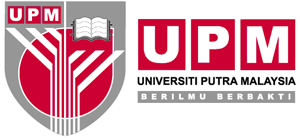 PERKHIDMATAN UTAMA SISWAZAH PEJABAT TIMBALAN NAIB CANSELOR (AKADEMIK & ANTARABANGSA)Kod Dokumen: PU/S/BR01/GS-21 PERMOHONAN PROGRAM TANPA IJAZAH (SANGKUTAN PENYELIDIKAN)APPLICATION FOR NON-GRADUATING PROGRAMME (INBOUND RESEARCH ATTACHMENT)BAHAGIAN APART AUNTUK DILENGKAPKAN OLEH PEMOHONTO BE COMPLETED BY THE APPLICANTNama penuh:Full name:First nameFirst nameFirst nameFirst nameFirst nameFirst nameFirst nameFirst nameFirst nameMiddle nameMiddle nameMiddle nameMiddle nameMiddle nameMiddle nameMiddle nameMiddle nameMiddle nameMiddle nameMiddle nameLast nameLast nameLast nameLast nameLast nameLast nameLast nameLast nameSila tulis nama mengikut K.P./pasport (Please write your name according to I.C./passport)Sila tulis nama mengikut K.P./pasport (Please write your name according to I.C./passport)Sila tulis nama mengikut K.P./pasport (Please write your name according to I.C./passport)Sila tulis nama mengikut K.P./pasport (Please write your name according to I.C./passport)Sila tulis nama mengikut K.P./pasport (Please write your name according to I.C./passport)Sila tulis nama mengikut K.P./pasport (Please write your name according to I.C./passport)Sila tulis nama mengikut K.P./pasport (Please write your name according to I.C./passport)Sila tulis nama mengikut K.P./pasport (Please write your name according to I.C./passport)Sila tulis nama mengikut K.P./pasport (Please write your name according to I.C./passport)Sila tulis nama mengikut K.P./pasport (Please write your name according to I.C./passport)Sila tulis nama mengikut K.P./pasport (Please write your name according to I.C./passport)Sila tulis nama mengikut K.P./pasport (Please write your name according to I.C./passport)Sila tulis nama mengikut K.P./pasport (Please write your name according to I.C./passport)Sila tulis nama mengikut K.P./pasport (Please write your name according to I.C./passport)Sila tulis nama mengikut K.P./pasport (Please write your name according to I.C./passport)Sila tulis nama mengikut K.P./pasport (Please write your name according to I.C./passport)Sila tulis nama mengikut K.P./pasport (Please write your name according to I.C./passport)Sila tulis nama mengikut K.P./pasport (Please write your name according to I.C./passport)Sila tulis nama mengikut K.P./pasport (Please write your name according to I.C./passport)Sila tulis nama mengikut K.P./pasport (Please write your name according to I.C./passport)Sila tulis nama mengikut K.P./pasport (Please write your name according to I.C./passport)Sila tulis nama mengikut K.P./pasport (Please write your name according to I.C./passport)Sila tulis nama mengikut K.P./pasport (Please write your name according to I.C./passport)Sila tulis nama mengikut K.P./pasport (Please write your name according to I.C./passport)Sila tulis nama mengikut K.P./pasport (Please write your name according to I.C./passport)Sila tulis nama mengikut K.P./pasport (Please write your name according to I.C./passport)Sila tulis nama mengikut K.P./pasport (Please write your name according to I.C./passport)Sila tulis nama mengikut K.P./pasport (Please write your name according to I.C./passport)Sila tulis nama mengikut K.P./pasport (Please write your name according to I.C./passport)No. K.P./Pasport:I.C./Passport no.:Tarikh lahir:Date of birth:Tarikh lahir:Date of birth:Tarikh lahir:Date of birth:Tarikh lahir:Date of birth:Tarikh lahir:Date of birth:Tarikh lahir:Date of birth:Tarikh lahir:Date of birth:Tarikh lahir:Date of birth:Tarikh lahir:Date of birth:Tempat lahir:Place of birth:Bangsa:     Race – (for Malaysians only):Bangsa:     Race – (for Malaysians only):Bangsa:     Race – (for Malaysians only):Bangsa:     Race – (for Malaysians only):Bangsa:     Race – (for Malaysians only):Bangsa:     Race – (for Malaysians only):Bangsa:     Race – (for Malaysians only):Bangsa:     Race – (for Malaysians only):Bangsa:     Race – (for Malaysians only):Bangsa:     Race – (for Malaysians only):Bangsa:     Race – (for Malaysians only):Bangsa:     Race – (for Malaysians only):Bangsa:     Race – (for Malaysians only):Agama: Religion:Kewarganegaraan:Nationality:Kewarganegaraan:Nationality:Kewarganegaraan:Nationality:Kewarganegaraan:Nationality:Kewarganegaraan:Nationality:Kewarganegaraan:Nationality:Kewarganegaraan:Nationality:Kewarganegaraan:Nationality:Kewarganegaraan:Nationality:Kewarganegaraan:Nationality:Jantina (sila tandakan):Sex (please tick):Jantina (sila tandakan):Sex (please tick):LelakiMaleLelakiMaleLelakiMaleLelakiMaleLelakiMalePerempuanFemalePerempuanFemalePerempuanFemalePerempuanFemalePerempuanFemaleStatus perkahwinan (sila tandakan):Marital status (please tick):Status perkahwinan (sila tandakan):Marital status (please tick):Status perkahwinan (sila tandakan):Marital status (please tick):Status perkahwinan (sila tandakan):Marital status (please tick):Status perkahwinan (sila tandakan):Marital status (please tick):Status perkahwinan (sila tandakan):Marital status (please tick):Status perkahwinan (sila tandakan):Marital status (please tick):Status perkahwinan (sila tandakan):Marital status (please tick):BujangSingleBujangSingleBujangSingleBujangSingleBujangSingleBerkahwinMarriedBerkahwinMarriedBerkahwinMarriedBerkahwinMarriedBerkahwinMarriedLain-lainOthersLain-lainOthersAlamat surat-menyurat:Correspondence address:Alamat surat-menyurat:Correspondence address:Alamat surat-menyurat:Correspondence address:Negeri:                                                                        State – (for Malaysians only):Negeri:                                                                        State – (for Malaysians only):Negeri:                                                                        State – (for Malaysians only):Negeri:                                                                        State – (for Malaysians only):Negeri:                                                                        State – (for Malaysians only):Negeri:                                                                        State – (for Malaysians only):Negeri:                                                                        State – (for Malaysians only):Negeri:                                                                        State – (for Malaysians only):Negeri:                                                                        State – (for Malaysians only):Negeri:                                                                        State – (for Malaysians only):Negeri:                                                                        State – (for Malaysians only):Negeri:                                                                        State – (for Malaysians only):Negara (Country):Poskod (Post code):Poskod (Post code):Poskod (Post code):Poskod (Post code):Poskod (Post code):Poskod (Post code):Poskod (Post code):Poskod (Post code):Poskod (Post code):No. telefon (Telephone no.):No. telefon (Telephone no.):No. telefon (Telephone no.):No. telefon (Telephone no.):No. telefon (Telephone no.):No. telefon (Telephone no.):No. faks (Fax no.):No. faks (Fax no.):No. faks (Fax no.):No. faks (Fax no.):No. faks (Fax no.):No. faks (Fax no.):No. faks (Fax no.):No. faks (Fax no.):No. faks (Fax no.):No. faks (Fax no.):No. faks (Fax no.):No. faks (Fax no.):Alamat e-mel (E-mail address):Alamat e-mel (E-mail address):Alamat e-mel (E-mail address):Alamat e-mel (E-mail address):Alamat e-mel (E-mail address):Alamat e-mel (E-mail address):Alamat e-mel (E-mail address):Alamat e-mel (E-mail address):Alamat e-mel (E-mail address):Alamat e-mel (E-mail address):Alamat e-mel (E-mail address):Alamat tetap (sekiranya berbeza dengan alamat surat-menyurat):Permanent address (if different from correspondence address):Alamat tetap (sekiranya berbeza dengan alamat surat-menyurat):Permanent address (if different from correspondence address):Alamat tetap (sekiranya berbeza dengan alamat surat-menyurat):Permanent address (if different from correspondence address):Alamat tetap (sekiranya berbeza dengan alamat surat-menyurat):Permanent address (if different from correspondence address):Alamat tetap (sekiranya berbeza dengan alamat surat-menyurat):Permanent address (if different from correspondence address):Alamat tetap (sekiranya berbeza dengan alamat surat-menyurat):Permanent address (if different from correspondence address):Alamat tetap (sekiranya berbeza dengan alamat surat-menyurat):Permanent address (if different from correspondence address):Alamat tetap (sekiranya berbeza dengan alamat surat-menyurat):Permanent address (if different from correspondence address):Alamat tetap (sekiranya berbeza dengan alamat surat-menyurat):Permanent address (if different from correspondence address):Alamat tetap (sekiranya berbeza dengan alamat surat-menyurat):Permanent address (if different from correspondence address):Alamat tetap (sekiranya berbeza dengan alamat surat-menyurat):Permanent address (if different from correspondence address):Alamat tetap (sekiranya berbeza dengan alamat surat-menyurat):Permanent address (if different from correspondence address):Alamat tetap (sekiranya berbeza dengan alamat surat-menyurat):Permanent address (if different from correspondence address):Alamat tetap (sekiranya berbeza dengan alamat surat-menyurat):Permanent address (if different from correspondence address):Alamat tetap (sekiranya berbeza dengan alamat surat-menyurat):Permanent address (if different from correspondence address):Alamat tetap (sekiranya berbeza dengan alamat surat-menyurat):Permanent address (if different from correspondence address):Alamat tetap (sekiranya berbeza dengan alamat surat-menyurat):Permanent address (if different from correspondence address):Alamat tetap (sekiranya berbeza dengan alamat surat-menyurat):Permanent address (if different from correspondence address):Alamat tetap (sekiranya berbeza dengan alamat surat-menyurat):Permanent address (if different from correspondence address):Alamat tetap (sekiranya berbeza dengan alamat surat-menyurat):Permanent address (if different from correspondence address):Alamat tetap (sekiranya berbeza dengan alamat surat-menyurat):Permanent address (if different from correspondence address):Alamat tetap (sekiranya berbeza dengan alamat surat-menyurat):Permanent address (if different from correspondence address):Alamat tetap (sekiranya berbeza dengan alamat surat-menyurat):Permanent address (if different from correspondence address):Negara (Country):Poskod (Post code):Poskod (Post code):Poskod (Post code):Poskod (Post code):Poskod (Post code):Poskod (Post code):Poskod (Post code):Poskod (Post code):Poskod (Post code):No. telefon (Telephone no.):No. telefon (Telephone no.):No. telefon (Telephone no.):No. telefon (Telephone no.):No. telefon (Telephone no.):No. telefon (Telephone no.):No. telefon (Telephone no.):No. faks (Fax no.):No. faks (Fax no.):No. faks (Fax no.):No. faks (Fax no.):No. faks (Fax no.):No. faks (Fax no.):No. faks (Fax no.):No. faks (Fax no.):No. faks (Fax no.):No. faks (Fax no.):No. faks (Fax no.):Alamat e-mel (E-mail address):Alamat e-mel (E-mail address):Alamat e-mel (E-mail address):Alamat e-mel (E-mail address):Alamat e-mel (E-mail address):Alamat e-mel (E-mail address):Alamat e-mel (E-mail address):Alamat e-mel (E-mail address):Alamat e-mel (E-mail address):Alamat e-mel (E-mail address):Alamat e-mel (E-mail address):Nama universiti/kolejName of university/collegeIjazah diperolehiDegree awardedTahunYearTahunYearPGNKCGPAPengkhususanSpecialisationNama universiti/kolejName of university/collegeIjazah diperolehiDegree awardedKemasukanAdmissionTamat   GraduationPGNKCGPAPengkhususanSpecialisationNama (Name):Hubungan (Relationship):Hubungan (Relationship):Hubungan (Relationship):Hubungan (Relationship):Alamat tetap (Permanent address):Alamat tetap (Permanent address):Alamat tetap (Permanent address):Negara (Country):Poskod (Post code):Poskod (Post code):Poskod (Post code):Poskod (Post code):No. telefon (Telephone no.):No. telefon (Telephone no.):No. telefon (Telephone no.):No. telefon (Telephone no.):No. faks (Fax no.):No. faks (Fax no.):No. faks (Fax no.):No. faks (Fax no.):Alamat e-mel (E-mail address):Alamat e-mel (E-mail address):Alamat e-mel (E-mail address):Fakulti/Institut:Faculty/Institute:Bidang pengajian:Field of study:Berikan nama bakal penasihat/penyelia jika telah dikenalpasti.Provide the name of potential advisor/supervisor if already identified.Berikan nama bakal penasihat/penyelia jika telah dikenalpasti.Provide the name of potential advisor/supervisor if already identified.Berikan nama bakal penasihat/penyelia jika telah dikenalpasti.Provide the name of potential advisor/supervisor if already identified.Berikan nama bakal penasihat/penyelia jika telah dikenalpasti.Provide the name of potential advisor/supervisor if already identified.Berikan nama bakal penasihat/penyelia jika telah dikenalpasti.Provide the name of potential advisor/supervisor if already identified.Berikan nama bakal penasihat/penyelia jika telah dikenalpasti.Provide the name of potential advisor/supervisor if already identified.Berikan nama bakal penasihat/penyelia jika telah dikenalpasti.Provide the name of potential advisor/supervisor if already identified.Berikan nama bakal penasihat/penyelia jika telah dikenalpasti.Provide the name of potential advisor/supervisor if already identified.Berikan nama bakal penasihat/penyelia jika telah dikenalpasti.Provide the name of potential advisor/supervisor if already identified.Semester kemasukan yang dipilih (sila tandakan):Semester kemasukan yang dipilih (sila tandakan):Semester kemasukan yang dipilih (sila tandakan):Pertama - (First)Pertama - (First)Kedua (Second)Kedua (Second)Preferred semester of enrolment (please tick):Preferred semester of enrolment (please tick):Preferred semester of enrolment (please tick):Tahun (Year):Tahun (Year):Tahun (Year):Tandatangan pemohon:Signature of applicant:Tarikh:Date:CHECK LIST FOR APPLICANTCHECK LIST FOR APPLICANTPlease enclose the following items in order to expedite the process.  Please tick [/].Please enclose the following items in order to expedite the process.  Please tick [/].☐Completed GS-21 Form.	☐Research proposal (if applying for research attachment programme)☐Letter of acceptance from potential supervisors☐Highest degree transcript *☐Certified copy of first / master’s degree certificate(s) *☐Certified copy of examination transcript(s) *☐Student status confirmation letter ☐Certified copy of Identity Card (for local applicant only)	☐Certified copy of passport (all pages, and validity for at least one year)☐Passport-sized photograph	☐Certified copy of letter of sponsorship award/statement of bank account/Letter of financial guarantee (if any) ** For any document that is not in English, you must provide an English translation and it must be certified.☐Completed GS-21 Form.	☐Research proposal (if applying for research attachment programme)☐Letter of acceptance from potential supervisors☐Highest degree transcript *☐Certified copy of first / master’s degree certificate(s) *☐Certified copy of examination transcript(s) *☐Student status confirmation letter ☐Certified copy of Identity Card (for local applicant only)	☐Certified copy of passport (all pages, and validity for at least one year)☐Passport-sized photograph	☐Certified copy of letter of sponsorship award/statement of bank account/Letter of financial guarantee (if any) ** For any document that is not in English, you must provide an English translation and it must be certified.BAHAGIAN BPART BUNTUK KEGUNAAN FAKULTI/INSTITUTFOR FACULTY/INSTITUTE USESokongan Penyelaras Pengajian Siswazah Fakulti/Institut:Recommendation by Faculty’s/Institute’s Co-coordinator of Graduate Studies:Disokong (Supported)Tidak disokong (Not supported)Tandatangan dan cap rasmi :Signature and official stamp:Tarikh:Date:BAHAGIAN CPART CUNTUK KEGUNAAN PEJABATFOR OFFICE USEKelulusan Dekan Sekolah Pengajian Siswazah:Approval by Dean of School of Graduate Studies:Diluluskan (Approved)Tidak diluluskan (Not approved)Tandatangan dan cap rasmi :Signature and official stamp:Tarikh:Date:Permohonan yang lengkap hendaklah dihantar kepada:Permohonan yang lengkap hendaklah dihantar kepada:Permohonan yang lengkap hendaklah dihantar kepada:Permohonan yang lengkap hendaklah dihantar kepada:Permohonan yang lengkap hendaklah dihantar kepada:Permohonan yang lengkap hendaklah dihantar kepada:Completed application must be submitted to:Completed application must be submitted to:Completed application must be submitted to:Completed application must be submitted to:Dekan, Sekolah Pengajian SiswazahZon 4, Off Jalan StadiumUniversiti Putra Malaysia43400 UPM SerdangSelangor Darul Ehsan, MalaysiaDekan, Sekolah Pengajian SiswazahZon 4, Off Jalan StadiumUniversiti Putra Malaysia43400 UPM SerdangSelangor Darul Ehsan, MalaysiaDean, School of Graduate StudiesZone 4, Off Jalan StadiumUniversiti Putra Malaysia43400 UPM SerdangSelangor Darul Ehsan, MalaysiaNOTA (NOTE):Borang dan/atau dokumen yang tidak lengkap, tidak akan diproses.Borang dan/atau dokumen yang tidak lengkap, tidak akan diproses.Borang dan/atau dokumen yang tidak lengkap, tidak akan diproses.Borang dan/atau dokumen yang tidak lengkap, tidak akan diproses.Borang dan/atau dokumen yang tidak lengkap, tidak akan diproses.Incomplete forms and/or documents will not be processed.Incomplete forms and/or documents will not be processed.Incomplete forms and/or documents will not be processed.Incomplete forms and/or documents will not be processed.Incomplete forms and/or documents will not be processed.